
Bourse J.-B.-C. Watkins : Architecture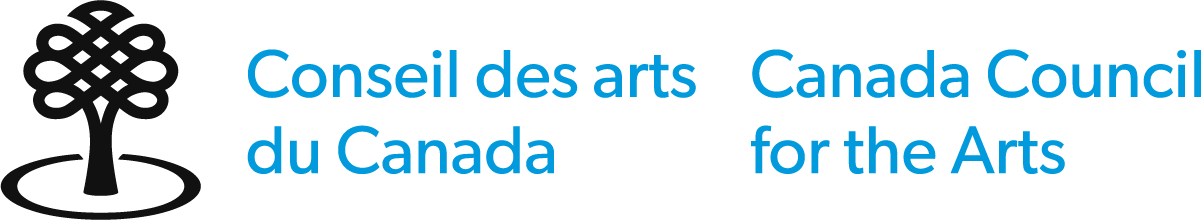 Formulaire d’identificationLes renseignements inscrits sur le formulaire d’identification ne seront pas transmis au comité d’évaluation.Identification du candidatNom légal complet	  Mme    M.    AutreAdresse permanentAdresse postale (si différent)Téléphone (préciser)	Téléphone (préciser)Courriel	Site webDans quelle langue préférez-vous communiquer avec le Conseil des arts ?    français     anglaisSouhaitez-vous être inscrit sur la liste de diffusion du Conseil des arts ?*    oui    non*Seul le Conseil utilisera cette information, y compris les sondages.DéclarationPour être admissible, vous devez confirmer les énoncés suivants :je confirme que je suis citoyen canadien ou résident permanent du Canada, conformément aux définitions que donne Immigration, Réfugiés et Citoyenneté Canada de ces expressions;j’ai lu attentivement les critères d’admissibilité au prix, qui sont énoncés dans les lignes directrices, et j’y satisfais;je comprends qu’il m’incombe de m’informer de toutes les responsabilités déontologiques et légales pouvant s’appliquer, ainsi que les protocoles appropriés sur la propriété linguistique ou intellectuelle culturelle, s’il en est, et de les assumer;je m’engage à offrir des conditions de travail sécuritaires et favoriser un milieu de travail exempt de discrimination, de harcèlement et d’inconduite sexuelle;Je comprends que je ne peux recevoir le paiement du prix jusqu’à ce que tous les rapports en retard pour les subventions et les prix du Conseil des arts soient soumis et approuvés;j’accepte les conditions de ce prix et je conviens de respecter la décision du Conseil des arts;je comprends que le Conseil des arts du Canada est assujetti à la Loi sur l’accès à l’information et la Loi sur la protection des renseignements personnels.  Je confirme :que je suis d’accord avec les déclarations ci-dessus.qu’à ma connaissance, les déclarations contenues dans ma demande sont exactes et complètes.Nom	DateLes données personnelles recueillies dans ce formulaire sont conservées dans le fichier de renseignements personnels correspondant au programme visé CAC ART 202. Protégé une fois rempli.  Bourse J.-B.-C. Watkins : ArchitectureFormulaire de demandeLes renseignements que vous fournissez à partir de ce point seront transmis au comité d’évaluation par les pairs.Identification du candidatNom légal completVille et province / territoire Études postsecondaires Veuillez indiquer l’université ou l’établissement au Canada où vous avez complété vos études postsecondaires : Institution	Année de graduationProgramme 	DegréProgramme d’études supérieures Veuillez indiquer l’université ou l’établissement où vous avez été accepté pour poursuivre vos études supérieures :Institution	EndroitProgramme 	DegréDates de début et de fin prévues pour vos études supérieures :Du (jour/mois/année)	au (jour/mois/année)Documents requisUne description de votre recherche ou vos intérêts artistiques, votre programme d’études à l’institution étrangère et son impact potentiel sur votre développement de carrière 
(maximum de 1 000 mots);un curriculum vitae (maximum de 3 pages);une lettre de l'établissement confirmant votre acceptation au programme ou fournissant des détails sur le statut de votre demande;une lettre de recommandation du directeur ou professeur superviseur de l'institution canadienne de laquelle vous êtes diplômé.Instructions Les fichiers doivent être en format : .pdf, .doc, .docx, .txt, .rtf.N’utilisez pas de signe de ponctuation, d’espaces ni de caractères spéciaux dans les noms de fichiers, qui ne doivent pas comprendre plus de 45 caractères.Documentation d’appuiVeuillez noter que votre matériel d’appui ne vous sera pas retourné par le Conseil des arts. La documentation d’appui soumise sera conservée avec votre demande jusqu'à ce qu’elle soit supprimée en vertu de la politique de conservation du Conseil des arts.Les membres du comité d’évaluation ont comme consigne de visionner le plus de documents d’appui possible afin de prendre une décision éclairée; ils y consacrent un maximum d’environ 10 minutes.Documentation d’appuiun portfolio d’images numériques (maximum de 20)Le nom des fichiers doit être présenté comme suit :01initialesannéetitre.jpg (numéro de l’image, initiales du candidat, année d’achèvement de l’œuvre, titre de l’œuvre). Le numéro de l’image doit correspondre à celui qui figure à la partie « Description des images numériques ».Les images doivent être :en format JPEG (.jpg, .jpeg)en mode couleur RVBpas plus que 1,5 MoInstructions N’utilisez pas de signe de ponctuation, d’espaces ni de caractères spéciaux dans les noms de fichiers, qui ne doivent pas comprendre plus de 45 caractères.Testez votre matériel avant de le soumettre pour vous assurer qu’il fonctionne bien. C’est à vous qu’il incombe de veiller à ce que toute votre documentation parvienne au Conseil des arts intacte et dans un format approprié.Nous n'acceptons pas les fichiers compressés tels que .zip, .rar, .7zip, htm, .html ou les fichiers exécutables tels que .exe, .com etc.Description des images numériquesRemplissez le tableau suivant pour les images que vous soumettez.Le cas échéant, précisez en quoi chacune d’elle présente un intérêt pour vous. La description doit se limiter à 1 seule phrase brève par image. Dans le cas de collaborations ou de projets entrepris au sein d’un cabinet professionnel, vous devez préciser clairement votre propre contribution au projet.Votre matériel sera présenté au comité d’évaluation en ordre numérique, basé sur les deux chiffres figurant au début du nom de chacun de vos fichiers.Liste de vérificationUtiliser cette liste pour confirmer que vous avez rempli toutes les sections pertinentes du formulaire et joint toute la documentation d’appui requise. Vous devez joindre à votre demande la documentation et les renseignements suivants dans l’ordre où ils sont mentionnés.	Formulaire d’identification (confidentiel) Déclaration 	Formulaire de demande (pour le comité)	Documents requisune description de votre recherche ou vos intérêts artistiques, votre programme d'études et son impact potentiel (maximum de 1 000 mots);un curriculum vitae (maximum de 3 pages);une lettre de l’établissement confirmant votre acceptation au programme; une lettre de recommandation du directeur ou professeur superviseur de l'institution canadienne de laquelle vous êtes diplômé.	Documentation d’appuiPortfolio des images (maximum de 20)Envoyer votre demande remplie en un seul courriel à prix-architecture@conseildesarts.ca au plus tard à 23 h 59 (heure locale) le jour de la date limite.La taille maximale du fichier, pièces jointes comprises, doit être de 25Mo.Si vous ne recevez pas un courriel dans les prochaines 48 heures, veuillez nous contacter.Les mises en candidature incomplètes ou tardives ne seront pas évaluées.Protégé B (lorsque complété) FRP CAC PPU 020Auto-identification (facultative)Le Conseil des arts vous encourage à remplir le présent formulaire d’auto-identification pour mieux déterminer si nos programmes et services touchent un large éventail d'artistes canadiens. Le Conseil des arts a pour objectif d’appuyer un écosystème artistique dynamique et diversifié qui enrichit la vie des Canadiennes et des Canadiens, et l’équité est un moyen essentiel pour y parvenir. Tous les citoyens ont le droit de jouir d’un secteur artistique de qualité, accessible et pluraliste, dans lequel toutes les expressions créatives ont la même chance de s’épanouir. Toute personne qui fait une demande de subvention, siège à un comité d'évaluation par les pairs, est mise en candidature ou accepte un prix est invitée à le faire. Le fait de remplir ce formulaire est entièrement volontaire. Les renseignements que vous fournirez ne seront pas utilisés pour évaluer l’admissibilité ou le mérite de votre demande.Le Conseil des arts pourrait utiliser les renseignements recueillis pour améliorer l’équité en matière d’accès aux subventions et à d’autres opportunités, et aussi pour s’assurer que les groupes représentant la communauté artistique diversifiée du Canada bénéficient de ces opportunités. Ces renseignements pourraient également servir à évaluer les efforts de rayonnement du Conseil des arts, ainsi qu’à d’autres fins de recherche.Veuillez remplir ce formulaire actualisé même si vous avez déjà procédé à votre auto-identification dans le passé. Veuillez ne pas remplir ce formulaire si vous êtes déjà inscrit au Portail du Conseil des arts. Dans ce cas, vous avez déjà eu l’occasion de répondre à nos questions.NomAnnée de naissanceLes renseignements servent à fournir de l'information sur la population artistique émergente ou chevronnée et à garantir une représentation générationnelle au sein des comités d'évaluation par les pairs.GenreCette information sert à orienter notre compréhension de la notion de genre et de la parité des genres chez nos candidats.	Femme	 Homme	 Transgenre	 Intersexué	 BispirituelRégionConsidérez-vous une autre province ou un autre territoire que celui où vous vivez comme votre lieu de résidence (un endroit où vous avez des racines, des connaissances et des liens)? Si oui, veuillez préciser :Province ou territoire de résidenceVille, municipalité, hameau, réserve ou autre endroitLieu de résidenceProvince ou territoireVille, municipalité, hameau, réserve ou autre endroitCode postalCitoyenneté et immigrationStatut (citoyenneté et immigration) Tel que défini par Immigration, Réfugiés et Citoyenneté Canada	Citoyen canadien	 Résident permanent	 Non-résident	Cochez la case si vous êtes un nouvel arrivant (arrivé il y a moins de cinq ans) ou immigrant au CanadaCes données sont essentielles à l'élaboration de politiques et de programmes destinés à intégrer des artistes immigrants dans le milieu des arts professionnels au Canada.Indiquez l’année où vous avez immigré au CanadaDiversité linguistiqueLangues officiellesCes renseignements servent à estimer la demande potentielle dans l'une ou l'autre de ces langues dans les programmes.Choisissez la première langue officielle que vous avez parlée ou apprise.	Français	  Anglais	  Français et anglais	LSQ (Langue des signes québécoise)	  ASL (American Sign Language)Communautés de langue officielle en situation minoritaireLes communautés de langue officielle en situation minoritaire (CLOSM) sont des groupes de Canadiens dont la langue officielle maternelle ou choisie est la langue minoritaire dans leur province ou territoire.Choisissez l’une des options ci-dessous si vous vous identifiez comme membre d’une CLOSM :	Francophone en situation minoritaire (p.ex. un francophone vivant au Manitoba, en Nouvelle-Écosse, etc.)	Anglophone en situation minoritaire (p.ex. un anglophone vivant au Québec)Diversité linguistiqueCochez une ou plusieurs cases pour indiquer la langue ou les langues que vous avez apprises en premier et que vous comprenez encore :	Français	 Anglais	  Cri	  Inuktitut	  Ojibway	Autre langue autochtone (veuillez préciser)	Arabe	  Cantonais	  Pendjabi	  Espagnol	Autres langues (veuillez préciser)	LSQ (Langue des signes québécoise)	ASL (American Sign Language)	Autres langues des signes (veuillez préciser)Personne sourde ou handicapéeVeuillez indiquer si vous vous identifiez comme une personne qui :	est sourde, partiellement sourde ou malentendante  	a un handicap (y compris la cécité, une déficience visuelle ou physique, des problèmes de mobilité, des difficultés d'apprentissage, une déficience intellectuelle ou une maladie mentale ou chronique)  Peuples autochtones ou Premières Nations du CanadaChoisissez l’une des options ci-dessous, si vous vous identifiez comme : Premières Nations	  Métis	  InuitDiverses culturesVeuillez indiquer si vous vous identifiez comme une personne :	d’origine africaine, asiatique, moyen-orientale, latino-américaine ou mixte qui fait partie d'au moins un de ces groupes (correspond à la « minorité visible » au sens de la Loi sur l'équité en matière d’emploi) Veuillez préciserConsentement à fournir des renseignements personnelsConsentement à partager des renseignements :Veuillez cliquer sur l’une des options suivantes :	Je consens à ce que mes renseignements personnels soient communiqués à des ministères, à d’autres organismes gouvernementaux et à des entrepreneurs canadiens avec lesquels le Conseil des arts a conclu une entente d’échange de données.	Je ne souhaite pas que mes renseignements personnels soient communiqués à des ministères, à d’autres organismes gouvernementaux ni à des entrepreneurs canadiens avec lesquels le Conseil des arts a conclu une entente d’échange de données.Je confirme que je suis d’accord avec ce qui suit:	J’ai fourni les renseignements personnels dans le présent formulaire en sachant qu'ils serviront uniquement aux fins stipulées dans ce formulaire et dans l’Énoncé de confidentialité du Conseil des arts	L’information que j'ai fournie est exacte et complète.Nom	DateCoordonnéesSi vous avez des questions supplémentaires concernant ce formulaire ou si vous souhaitez accéder à vos informations personnelles ou y apporter des corrections, veuillez contacter:Coordonnatrice de l’accès à l’information et de la protection des renseignements personnels (AIPRP)Conseil des arts du Canada150, rue Elgin, C. P. 1047Ottawa ON K1P 5V8atip-aiprp@conseildesarts.ca| 1-800-263-5588 ou 613-566-4414, poste 4696 Les personnes sourdes ou malentendantes et celles qui utilisent un ATS peuvent communiquer avec nous à l’aide du service de transmission de messages ou service IP de leur choix.Le Conseil des arts du Canada conservera vos renseignements personnels dans divers fichiers réservés à cette fin dont vous trouverez une description dans Info Source.NoNom de l’œuvre, du projet ou du siteCréateur/RôleDate0102030405060708091011121314151617181920